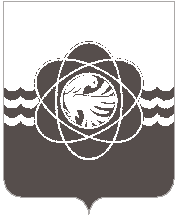 П О С Т А Н О В Л Е Н И Еот  05.04.2023  №  339В соответствии с пунктами 3.2 и 3.3 Положения о Единой комиссии           по осуществлению закупок муниципального образования «город Десногорск» Смоленской области, утвержденного постановлением Администрации муниципального образования «город Десногорск» Смоленской области от  17.01.2022 № 9 и кадровыми изменениями,Администрация муниципального образования «город Десногорск» Смоленской области постановляет: 1. Внести в постановление Администрации муниципального образования «город Десногорск» Смоленской области от 17.01.2022 № 9 «О создании Единой комиссии по осуществлению закупок муниципального образования «город Десногорск» Смоленской области и признании утратившими силу некоторых правовых актов» (ред. от 18.02.2022 № 85, ред. от 04.04.2022 № 223, ред. от 17.06.2022 № 426, ред. от 06.02.2023 № 96) в приложение № 2 «Состав Единой комиссии по осуществлению закупок муниципального образования «город Десногорск» Смоленской области» следующее изменение:1.1. В позиции, касающейся Барановой Натальи Владимировны, слова «специалист  I категории - юрист юридического отдела Администрации» заменить словами «ведущий специалист - юрист юридического отдела Администрации».2. Отделу информационных технологий и связи с общественностью              (Е.М. Хасько) разместить настоящее постановление на официальном сайте Администрации муниципального образования «город Десногорск» Смоленской области в сети Интернет.3. Контроль исполнения настоящего постановления возложить на заместителя Главы муниципального образования А.В. Шевцову.Глава муниципального образования«город Десногорск» Смоленской области	                                              А.А. НовиковО внесении изменения                                  в постановление Администрации муниципального образования «город Десногорск» Смоленской области от 17.01.2022 № 9 «О создании Единой комиссии по осуществлению закупок муниципального образования «город Десногорск» Смоленской области и признании утратившими силу некоторых правовых актов»